John Funkwww.funkearlychildhoodconsulting.com john@funkearlychildhood.comBuilding Positive Relationships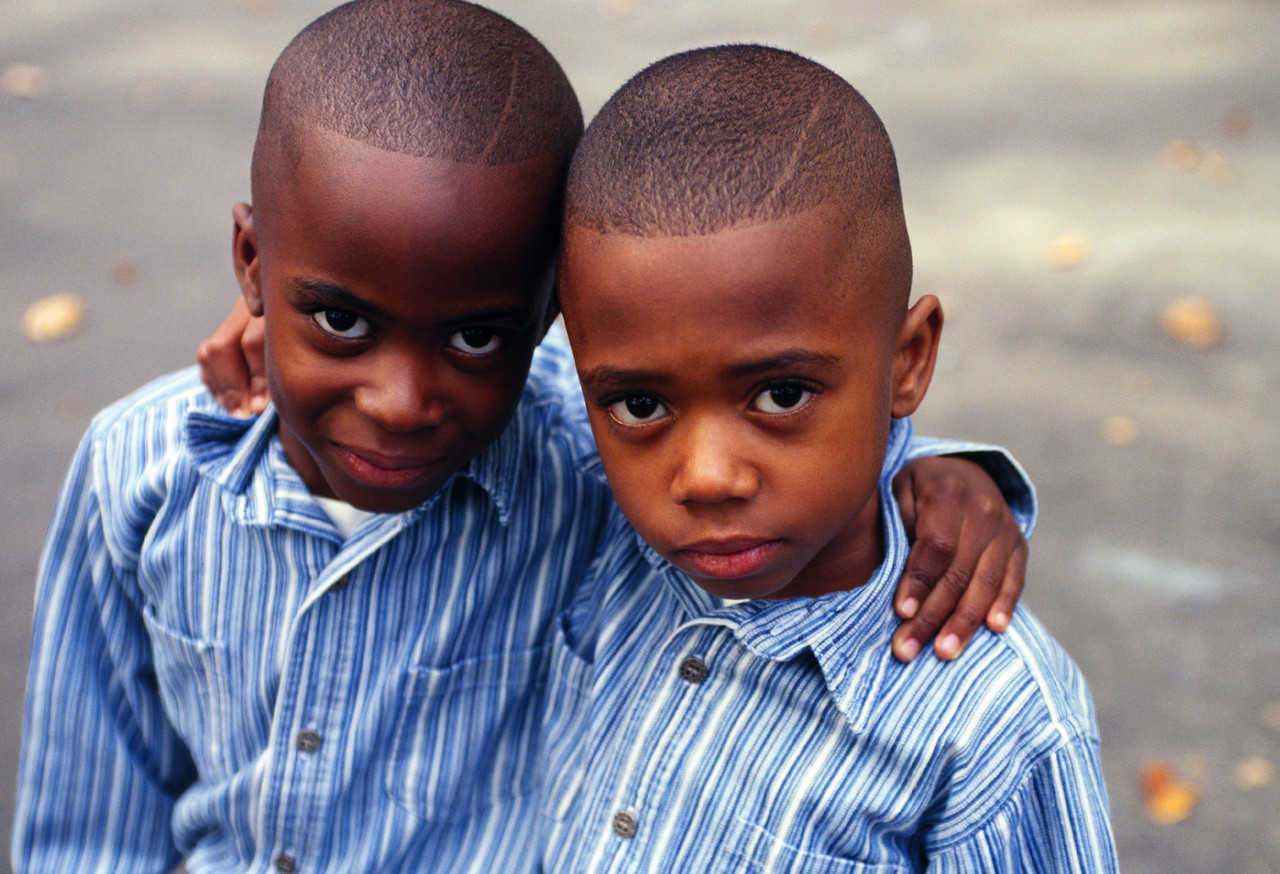 Administrative support of positive relationships.Monitoring positive/negative ratio.Monitor and encourage positive teacher attitudes.Begin before school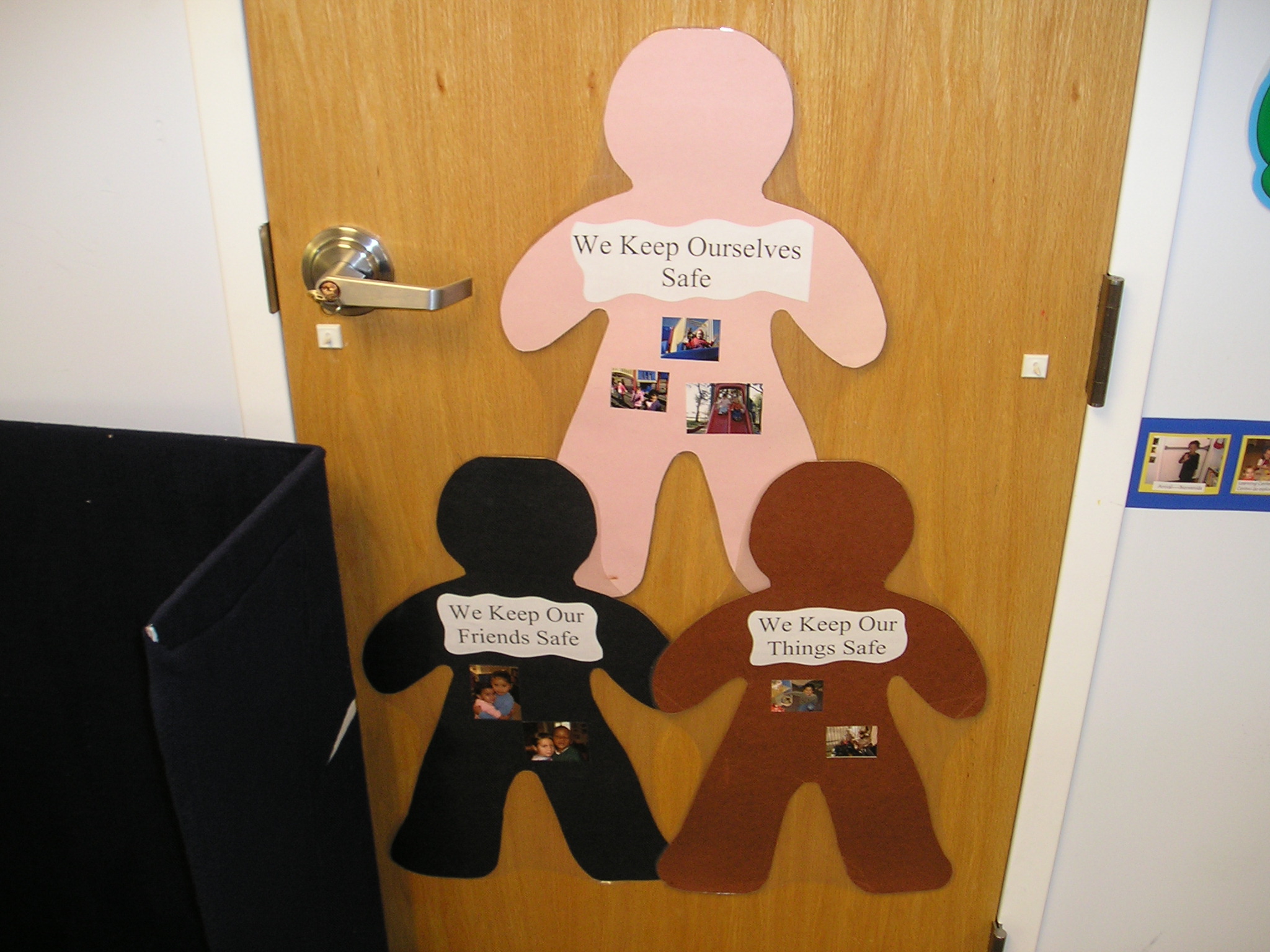 Designing Supportive EnvironmentsComfortable classrooms.Supportive routines (including arrival).Visual schedules of events and centers.Visual rules and procedures.Social and Emotional Teaching StrategiesConcrete social and emotional lessons (friendship skills)Incorporating social and emotional strategies into every day procedures and schedules.Continual modeling of social emotional skills.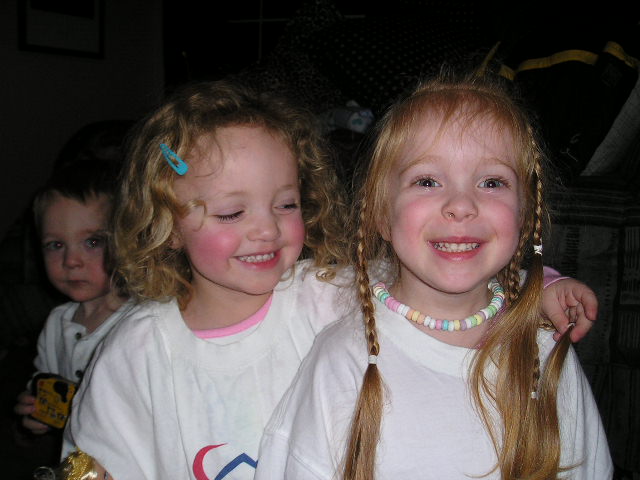 Individualized Intensive InterventionsProviding support for learning interventions skills or intervention support personnel.Other Considerations:Solid, dependable routines are the security blanket of the classroom.  Children should always know what to expect.When you pre-teach routines, expectations, and rules, you will be able to keep emotions in check and create teaching moments.Having a planned signal can keep you in control while allow the children more control.